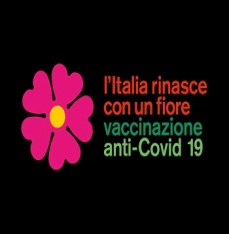 COMUNE DI VILLAGRANDE STRISAILIPROVINCIA DI NUOROCAMPAGNA DI VACCINAZIONE ANTI COVID-19 CITTADINI ULTRAOTTANTENNIMANIFESTAZIONE DI ADESIONE SOMMINISTRAZIONE  VACCINO  ANTICOVID-19Il/La sottoscritto/aNOME: __________________________________________COGNOME: ________________________________________ NATO/A A	 IL  ______________  RESIDENTE A 	                   	                  IN VIA/PIAZZA	 N.                C.F.  ____________________________________ TEL:________________________CELL________________________EMAIL____________________________________□ IN PROPRIO□ IN QUALITÀ DI FIGLIO/FIGLIA/NIPOTE/TUTORE DI (indicare i dati della persona ultraottantenne):NOME: __________________________________________COGNOME: ________________________________________ NATO/A A	IL    ______________     RESIDENTE A	                             IN VIA/PIAZZA	 N.                    C.F.  ____________________________________ ⃝ MANIFESTA LA PROPRIA ADESIONE E CHIEDEdi essere sottoposto alla vaccinazione mediante somministrazione di vaccino ”Pfizer-BioNTech COVID-19”.A TAL FINE DICHIARA:di aver letto l’informativa relativa al trattamento dei dati personali di cui all’art. 13 del Regolamento UE 2016/679AUTORIZZAZIONE AL TRATTAMENTO DEI DATIPreso atto del diritto di revocare la propria adesione in qualsiasi momento, autorizza espressamente il Titolare del Trattamento e il personale addetto all’esecuzione del test al trattamento dei dati personali propri e/o del familiare ultraottantenne per gli usi consentiti dalla legge:SI	NOData 	Firma dell’interessato/familiare/tutore______________________________________COMUNE DI VILLAGRANDE STRISAILIPROVINCIA DI NUOROINFORMATIVA TRATTAMENTODEI DATI PERSONALIAI SENSI DEGLI ARTICOLI 13 E 14 DEL REGOLAMENTO UE 2016/679 (GDPR)Ai sensi del Regolamento UE 679/2016 ("GDPR"), il Comune di  Villagrande Strisaili fornisce di seguito l'informativa riguardante il trattamento dei Suoi dati personali, nell'ambito delle attività relative all’esecuzione della campagna di vaccinazione anti Covid-19. TITOLARE DEL TRATTAMENTOIl Titolare del trattamento dei dati personali è il Comune di  Villagrande Strisaili (Codice Fiscale: 82000010916)  PEC: protocollo@pec.comune.villagrandestrisaili.og.it RESPONSABILEDELLAPROTEZIONEDEIDATI PERSONALIIl Titolare rende noto che la procedura per la nomina del DPO è in itinere.TIPI DI DATIOGGETTODEL TRATTAMENTOIl Titolare tratterà i Suoi dati personali o quelli relativi ai suoi familiari (come definiti dall’articolo 4 (1) del GDPR) quali verranno da Lei forniti mediante la compilazione della modulistica in uso all’Ente per la trasmissione del modulo di consenso informato relativo alla Campagna di vaccinazione anti Covid-19.Il Trattamento riguarda le seguenti categorie di dati: dati personali comuni (dati anagrafici, dati relativi all’ubicazione, ai contatti telefonici) dati personali particolari (relativi allo stato di salute e all’eventuale infezione da Covid-19).FINALITÀDELTRATTAMENTOI Suoi dati personali, comunque acquisiti dal Titolare, saranno trattati per le seguenti finalità: effettuazione campagna di Vaccinazione anti Screening Covid-19.CONDIZIONIDI LICEITÀDEL TRATTAMENTOAi sensi e per gli effetti di cui all’articolo 6 del GDPR, La informiamo che la base giuridica a sostegno del trattamento dei Suoi dati personali è generalmente rappresentata dal fatto che il trattamento medesimo è necessario per l'esecuzione di un compito di interesse pubblico o connesso all'esercizio di pubblici poteri di cui è investito il Titolare del trattamentoFACOLTATIVITÀOBBLIGATORIETÀDEL CONFERIMENTOIl conferimento dei dati da parte dell’Interessato è facoltativo ma un eventuale rifiuto di fornirli comporterà l’inammissibilità della domanda e quindi l’impossibilità di effettuare il test.Qualora l’Interessato conferisca di propria iniziativa informazioni personali non necessarie od utili al perseguimento delle finalità sopra indicate, le medesime non saranno utilizzate e gli atti e documenti che le contengono saranno debitamente restituiti o distrutti.TRATTAMENTOIl trattamento si svolge nel rispetto dell’art. 5 del Regolamento UE 2016/679 e dei diritti dell’interessato disciplinati dal capo III del medesimo. I dati personali saranno raccolti dal personale sanitario che effettuerà il test e saranno trattati con sistemi informatici/manuali attraverso procedure adeguate a garantire la sicurezza e la riservatezza degli stessi. Verranno trattati dal solo personale medico dell’USCA e dell’ATS. COMUNICAZIONEEDIFFUSIONEDEIDATI PERSONALII dati non verranno diffusi a terzi salvo che nei casi previsti dalla legge e dagli eventuali decreti per la gestione dell’emergenza sanitaria e non verranno utilizzati per fini diversi rispetto a quelli citati nella presente informativa. I dati potranno essere altresì utilizzati in forma anonima e aggregata per solo uso statistico.TRASFERIMENTO DEI DATI EXTRA UEIl Titolare non trasferisce i Suoi dati personali al di fuori dello Spazio Economico Europeo. Tuttavia, ove ciò si rendesse indispensabile per il perseguimento delle sopra descritte finalità, tale trasferimento avverrà unicamente a fronte dell'esistenza accordi internazionali o decisioni di adeguatezza da parte della Commissione (ex art. 45 del GDPR) o a fronte della stipula di norme vincolanti d'impresa ("Binding Corporate Rules" o "BCR" ex art. 47 del GDPR) che garantiscano ai dati personali comunicati o traferiti, un grado di protezione adeguato.CONSERVAZIONEDEI DATIPERSONALII dati saranno conservati per il tempo necessario a perseguire le finalità sopra indicate nei limiti prescrizionali di legge e dell’emergenza sanitaria in atto.DIRITTIDELL’INTERESSATOIn qualità di Interessato, Le sono riconosciuti i diritti di cui agli artt. da 15 a 20 del GDPR. A titolo esemplificativo, Lei potrà:ottenere la conferma che sia o meno in corso un trattamento di dati personali che La riguardano e, in tal caso, di ottenere l'accesso ai dati personali e alle seguenti informazioni: le finalità e modalità del trattamento;	gli estremi identificativi del Titolare e degli eventuali responsabili;l'origine dei dati personali;le categorie di dati personali in questione;della logica applicata in caso di trattamento effettuato con l'ausilio di strumenti elettronici; i destinatari o le categorie di destinatari a cui i dati personali sono stati o saranno comunicati, in particolare se destinatari di paesi terzi o organizzazioni internazionali;quando possibile, il periodo di conservazione dei dati personali previsto oppure, se non è possibile, i criteri utilizzati per determinare tale periodo;ottenere la rettifica dei dati personali inesatti che La riguardano nonché, tenuto conto delle finalità del trattamento, il diritto di ottenere l'integrazione dei dati personali incompleti, anche fornendo una dichiarazione integrativa;ottenere la cancellazione dei dati personali che La riguardano se sussiste uno dei seguenti motivi:i dati personali non sono più necessari rispetto alle finalità per le quali sono stati raccolti o altrimenti trattati;i dati sono trattati illecitamente;ha revocato il consenso in base al quale il Titolare aveva il diritto di trattare i Suoi dati e non vi è altro fondamento giuridico che consente al Titolare l'attività di trattamento;	si è opposto all'attività di trattamento e non c'è un motivo legittimo prevalente;i dati personali devono essere cancellati per adempiere un obbligo legale.Si ricorda che il diritto alla cancellazione non è esercitabile nella misura in cui il trattamento sia necessario per l'adempimento di un obbligo legale o per l'esecuzione di un compito svolto nel pubblico interesse oppure nell'esercizio di pubblici poteri di cui è investito il Titolare del trattamento od anche sia necessario a fini di archiviazione nel pubblico interesse, di ricerca scientifica o storica o a fini statistici. D) ottenere dal Titolare la limitazione del trattamento quando ricorre una delle seguenti ipotesi:per il periodo necessario al Titolare per verificare l'esattezza di tali dati personali che La riguardano di cui ha contestato l'esattezza;in caso di trattamento illecito dei Suoi dati personali;anche se i Suoi dati personali non sono necessari per le finalità del trattamento, in ogni caso ha la necessità che vengano trattati per l'accertamento, l'esercizio o la difesa di un diritto in sede giudiziaria;per il periodo necessario alla verifica in merito all'eventuale prevalenza dei motivi legittimi del Titolare rispetto alla Sua richiesta di opposizione al trattamento;di ottenere un'attestazione che le operazioni relative alla rettifica, cancellazione e limitazione dei dati siano state portate a conoscenza, anche per quanto riguarda il loro contenuto, di coloro ai quali i dati sono stati comunicati o diffusi, eccettuato il caso in cui tale adempimento si riveli impossibile o comporti un impiego di mezzi manifestamente sproporzionato rispetto al diritto tutelato;ricevere i dati personali che Lei ci ha fornito o che Lei stesso ha creato – esclusi i giudizi creati dal Titolare e/o dalle persone autorizzate a trattare i dati a nome e per conto del Titolare - in un formato strutturato, di uso comune e leggibile da dispositivo automatico e richiedere la loro trasmissione ad un altro titolare, se tecnicamente fattibile.Si ricorda che il diritto alla “portabilità” dei dati personali non si applica al trattamento necessario per l'esecuzione di un compito di interesse pubblico o connesso all'esercizio di pubblici poteri di cui è investito il Titolare del trattamento.DIRITTO DI OPPOSIZIONEL'Interessato ha il diritto di opporsi in qualsiasi momento, per motivi connessi alla sua situazione particolare, al trattamento dei dati personali che lo riguardano qualora esso sia necessario per l'esecuzione di un compito di interesse pubblico o connesso all'esercizio di pubblici poteri di cui è investito il Titolare del trattamento.In tal caso il Titolare del trattamento si astiene dal trattare ulteriormente i dati personali salvo che egli dimostri l'esistenza di motivi legittimi cogenti per procedere al trattamento che prevalgono sugli interessi, sui diritti e sulle libertà dell'interessato oppure per l'accertamento, l'esercizio o la difesa di un diritto in sede giudiziaria. In caso di trattamento a fini statistici il diritto di opposizione non è esercitabile nella misura in cui il trattamento sia necessario per l’esecuzione di un compito di interesse pubblico.DIRITTO DIREVOCA DEL CONSENSONel caso in cui sia richiesto il consenso per il trattamento dei dati personali, ciascun Interessato potrà, altresì, revocare in qualsiasi momento il consenso già prestato, senza che ciò pregiudichi la liceità del trattamento effettuato anteriormente alla revoca del consenso.ESERCIZIO DEI DIRITTILe richieste di esercizio dei diritti riconosciuti all’Interessato vanno rivolte per iscritto all’indirizzo mail: info@comune.villagrandestrisaili.og.it o PEC: protocollo@pec.comune.villagrandestrisaili.og.it DIRITTO DI PROPORRE RECLAMOALL’AUTORITA’DI CONTROLLOCiascun Interessato potrà proporre reclamo al Garante per la Protezione dei Dati Personali ovvero ad altra Autorità di controllo – competente in ragione di quanto previsto dal GDPR - nel caso in cui ritenga che siano stati violati i diritti di cui è titolare ai sensi del GDPR.L’esercizio dei diritti dell’Interessato è gratuito.DIRITTO DI PROPORRE RECLAMOALL’AUTORITA’DI CONTROLLOCiascun Interessato potrà proporre reclamo al Garante per la Protezione dei Dati Personali ovvero ad altra Autorità di controllo – competente in ragione di quanto previsto dal GDPR - nel caso in cui ritenga che siano stati violati i diritti di cui è titolare ai sensi del GDPR.L’esercizio dei diritti dell’Interessato è gratuito.